ANALISIS IMPLEMENTASI ANGGARAN PENJUALAN SEBAGAI ALAT BANTU MANAJEMEN DALAM PENGELOLAAN LABA PERUSAHAAN PADA PT. SARI INCOFOOD CORPORATIONSKRIPSIDiajukan Untuk Memenuhi Salah Satu Syarat Untuk Memperoleh Gelar Sarjana Akuntansi (S.Ak) PadaProgram Studi Akuntansi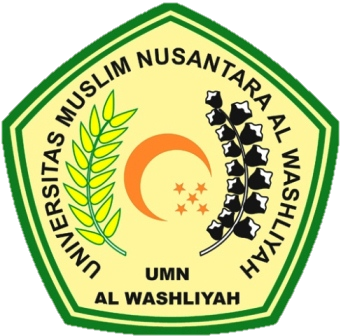 Oleh:ASRANI SINAGANPM : 173214151PROGRAM STUDI AKUNTANSIFAKULTAS EKONOMIUNIVERSITAS MUSLIM NUSANTARA AL-WASHLIYAHMEDAN2021